Коллективная аппликация «Листья осенние землю укрыли»                       средняя группа №6, «Светлячок»Цель: - формировать у детей художественно-творческие способности; учить детей создавать коллективную композицию из природного материала                      – разноцветных листьев. Листик красный, листик желтый с дерева упали. Ветерок их подхватил и немного покружил,  А потом на землю тихо положил.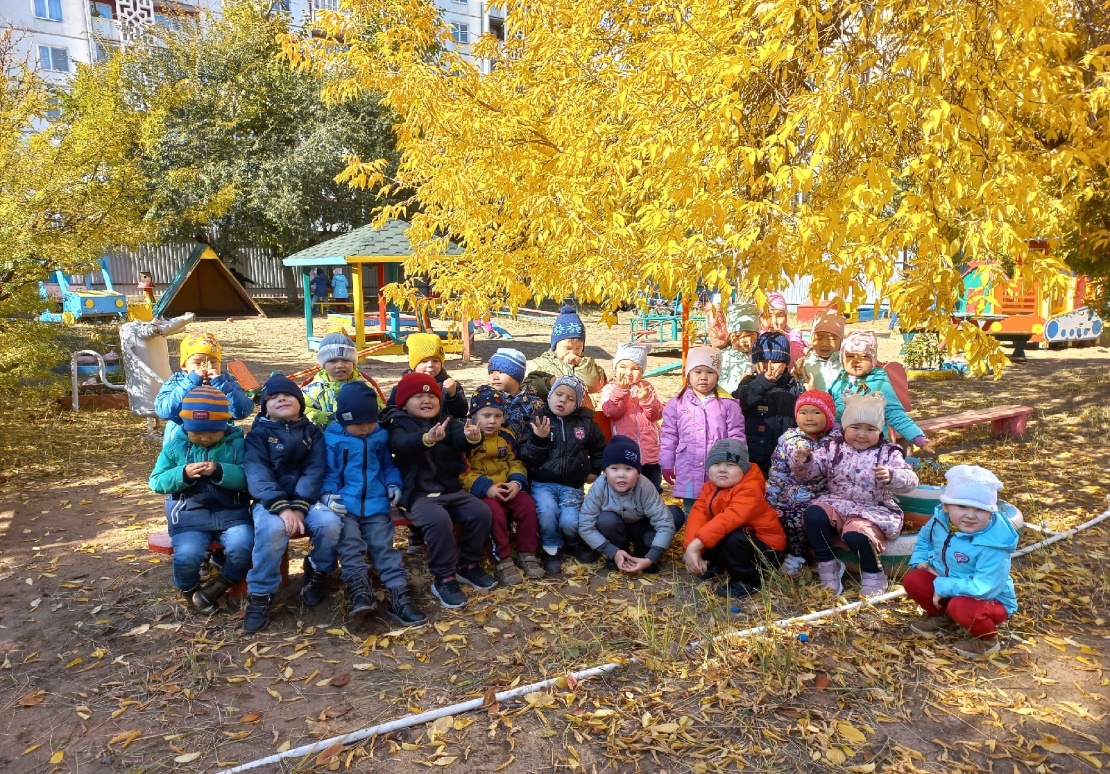 Вот такие желтые, красные и зеленые листья мы собрали во время прогулки. Все они опали с деревьев и укрыли землю красивым ярким «ковром», по которому было приятно наблюдать, гулять. После прогулки, мы тоже решили сделать осенний «коврик», составив из наших собранных, разноцветных листьев. Дети, с удовольствием, наклеивали на лист ватмана свои разные, яркие, красивые листья. 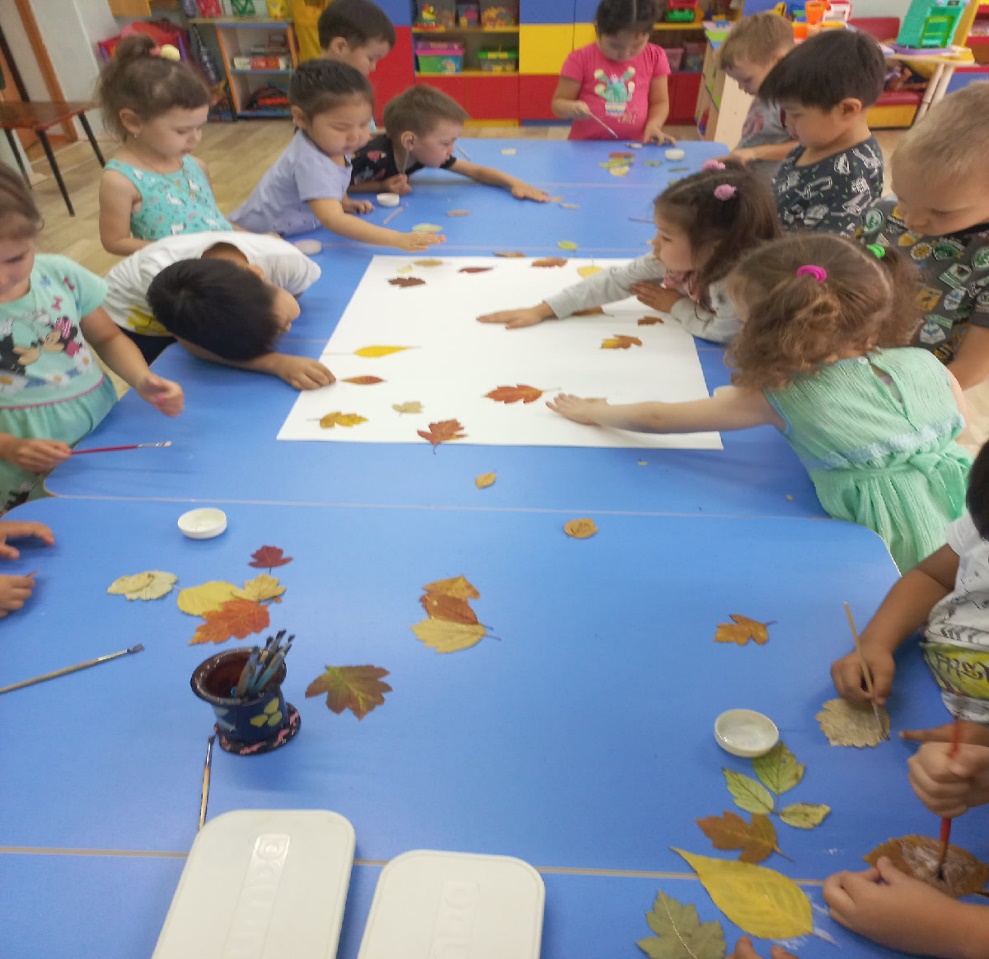 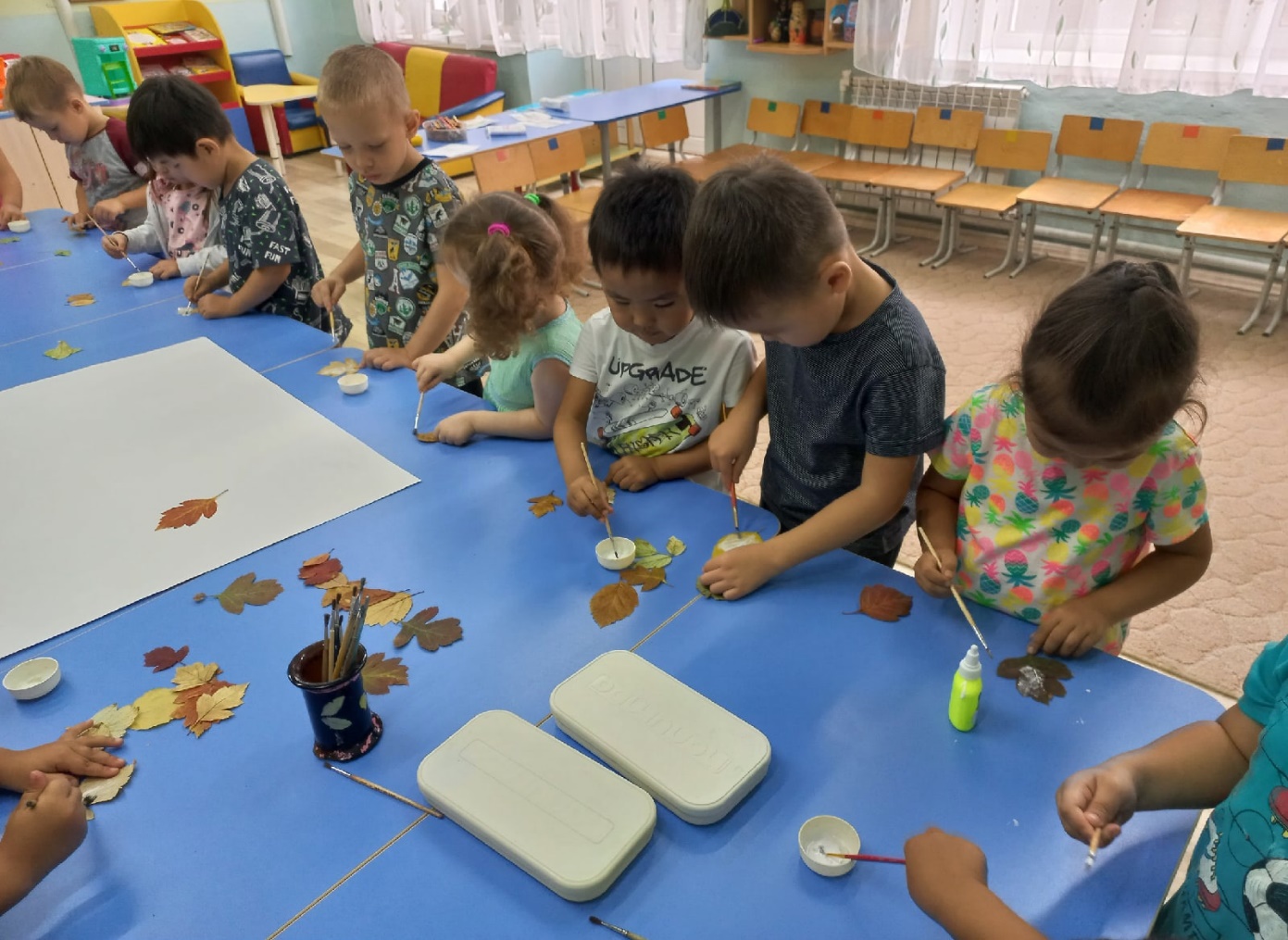             В результате получился чудесный, разноцветный «коврик»!                                                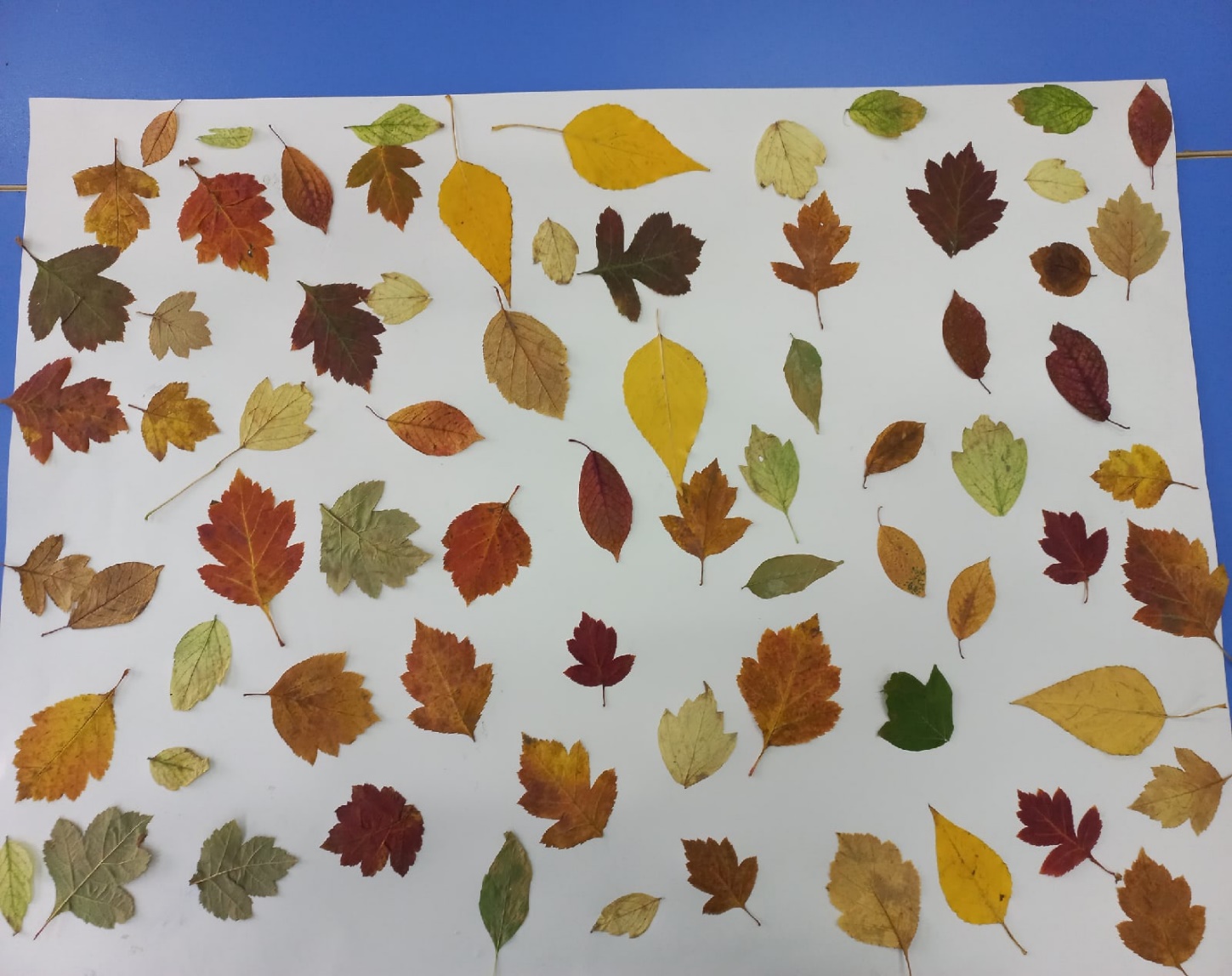 